Nr.    ...............    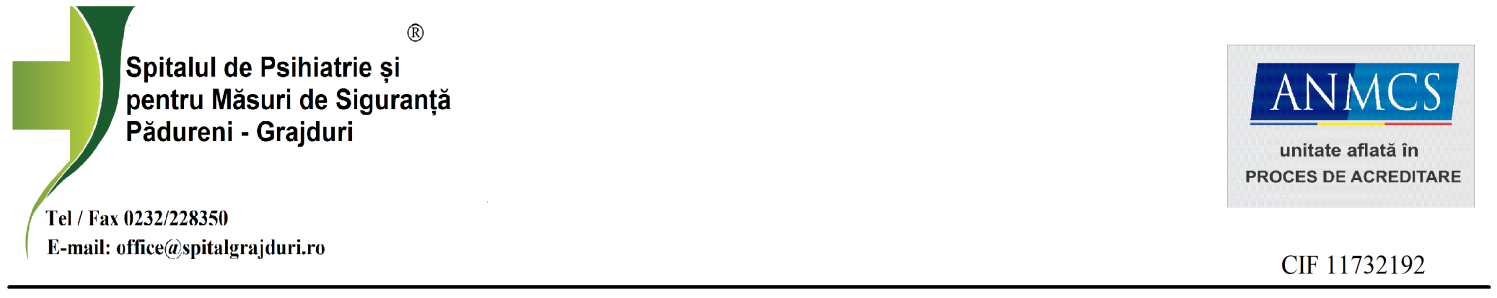 ANUNȚ             În conformitate cu prevederile Ordinului M.S. nr.166/2023, Spitalul de Psihiatrie și Pentru Măsuri de Siguranță Pădureni-Grajduri Iași organizează concurs de recrutare pentru ocuparea următoarelor posturi vacante:- 1 post vacant de medic specialist confirmat în specialitatea psihiatrie, perioadă nedeterminată, normă întreagă, durata timpului de lucru 7 ore/zi, în cadrul Secției Psihiatrie I cronici 110 C.P.;- 1 post vacant de medic specialist confirmat în specialitatea psihiatrie, perioadă nedeterminată, normă întreagă, durata timpului de lucru 7 ore/zi, în cadrul Secției Psihiatrie III cronici 110 C.P.;Condiții generale:Poate ocupa un post vacant de medic, persoana care îndeplineşte condiţiile prevăzute de Legea nr. 53/2003 - Codul muncii, republicată, cu modificările şi completările ulterioare, şi cerinţele specifice prevăzute la art. 542 alin. (1) şi (2) din Ordonanţa de urgenţă a Guvernului nr. 57/2019 privind Codul administrativ, cu modificările şi completările ulterioare:   	 a) are cetăţenia română sau cetăţenia unui alt stat membru al Uniunii Europene, a unui stat parte la Acordul privind Spaţiul Economic European (SEE) sau cetăţenia Confederaţiei Elveţiene;   	 b) cunoaşte limba română, scris şi vorbit;    	c) are capacitate de muncă în conformitate cu prevederile Legii nr. 53/2003 - Codul muncii, republicată, cu modificările şi completările ulterioare;   	 d) are o stare de sănătate corespunzătoare postului pentru care candidează, atestată pe baza adeverinţei medicale eliberate de medicul de familie sau de unităţile sanitare abilitate;    	e) îndeplineşte condiţiile de studii, de vechime în specialitate şi, după caz, alte condiţii specifice potrivit cerinţelor postului scos la concurs, inclusiv condiţiile de exercitare a profesiei;   	 f) nu a fost condamnată definitiv pentru săvârşirea unei infracţiuni contra securităţii naţionale, contra autorităţii, contra umanităţii, infracţiuni de corupţie sau de serviciu, infracţiuni de fals ori contra înfăptuirii justiţiei, infracţiuni săvârşite cu intenţie care ar face o persoană candidată la post incompatibilă cu exercitarea funcţiei contractuale pentru care candidează, cu excepţia situaţiei în care a intervenit reabilitarea;   	 g) nu execută o pedeapsă complementară prin care i-a fost interzisă exercitarea dreptului de a ocupa funcţia, de a exercita profesia sau meseria ori de a desfăşura activitatea de care s-a folosit pentru săvârşirea infracţiunii sau faţă de aceasta nu s-a luat măsura de siguranţă a interzicerii ocupării unei funcţii sau a exercitării unei profesii;    	h) nu a comis infracţiunile prevăzute la art. 1 alin. (2) din Legea nr. 118/2019 privind Registrul naţional automatizat cu privire la persoanele care au comis infracţiuni sexuale, de exploatare a unor persoane sau asupra minorilor, precum şi pentru completarea Legii nr. 76/2008 privind organizarea şi funcţionarea Sistemului Naţional de Date Genetice Judiciare, cu modificările ulterioare, pentru domeniile prevăzute la art. 35 alin. (1) lit. h) din Hotărârea Guvernului nr. 1336/2022 pentru aprobarea Regulamentului-cadru privind organizarea şi dezvoltarea carierei personalului contractual din sectorul bugetar plătit din fonduri publice.          Condiţiile specifice necesare în vederea participării la concurs şi a ocupării posturilor contractuale sunt:diplomă de medic sau diplomă de licenţă în medicină; stagiu de rezidenţiat terminat;examen de medic specialist;Concurs pentru ocuparea postului;Concursul se va organiza conform calendarului următor:19 mai 2023, ora 14.00: termenul limită pentru depunerea dosarelor;06  iunie 2023, ora 10.00: proba scrisă – la Institutul de Psihiatrie „Socola” Iași;12 iunie 2023, ora 10.00, ora 10.00: proba clinic – la Institutul de Psihiatrie „Socola” IașiÎn vederea participării la concurs, candidații depun dosarul de concurs în termen de 10 zile lucrătoare de la data afișării anunțului pentru ocuparea unui post vacant, respectiv de 5 zile lucrătoare pentru ocuparea unui post temporar vacant. 	 (1) Pentru înscrierea la concurs candidații vor prezenta un dosar care va conține următoarele documente:   	  a) formularul de înscriere la concurs, conform modelului prevăzut în anexa nr. 2 la Hotărârea Guvernului nr. 1.336/2022 pentru aprobarea Regulamentului-cadru privind organizarea şi dezvoltarea carierei personalului contractual din sectorul bugetar plătit din fonduri publice (HG nr. 1.336/2022);    	b) copia de pe diploma de licenţă şi certificatul de medic specialist;    	c) copie a certificatului de membru al organizaţiei profesionale cu viza pe anul în curs;    	d) dovada/înscrisul din care să rezulte că nu i-a fost aplicată una dintre sancţiunile prevăzute la art. 455 alin. (1) lit. e) sau f), la art. 541 alin. (1) lit. d) sau e), respectiv la art. 628 alin. (1) lit. d) sau e) din Legea nr. 95/2006 privind reforma în domeniul sănătăţii, republicată, cu modificările şi completările ulterioare;   	 e) acte doveditoare pentru calcularea punctajului prevăzut în anexa nr. 3 la ordin;   	 f) certificat de cazier judiciar sau, după caz, extrasul de pe cazierul judiciar;    	g) certificatul de integritate comportamentală din care să reiasă că nu s-au comis infracţiuni prevăzute la art. 1 alin. (2) din Legea nr. 118/2019 privind Registrul naţional automatizat cu privire la persoanele care au comis infracţiuni sexuale, de exploatare a unor persoane sau asupra minorilor, precum şi pentru completarea Legii nr. 76/2008 privind organizarea şi funcţionarea Sistemului Naţional de Date Genetice Judiciare, cu modificările ulterioare, pentru candidaţii înscrişi pentru posturile din cadrul sistemului de învăţământ, sănătate sau protecţie socială, precum şi orice entitate publică sau privată a cărei activitate presupune contactul direct cu copii, persoane în vârstă, persoane cu dizabilităţi sau alte categorii de persoane vulnerabile ori care presupune examinarea fizică sau evaluarea psihologică a unei persoane;    	h) adeverinţă medicală care să ateste starea de sănătate corespunzătoare, eliberată de către medicul de familie al candidatului sau de către unităţile sanitare abilitate cu cel mult 6 luni anterior derulării concursului;   	 i) copia actului de identitate sau orice alt document care atestă identitatea, potrivit legii, aflate în termen de valabilitate;   	 j) copia certificatului de căsătorie sau a altui document prin care s-a realizat schimbarea de nume, după caz;   	 k) curriculum vitae, model comun european.  l)  chitanța de plată a taxei de concurs.Documentele prevăzute la lit. d) şi f) sunt valabile 3 luni şi se depun la dosar în termen de valabilitate.Adeverinţa care atestă starea de sănătate conţine, în clar, numărul, data, numele emitentului şi calitatea acestuia, în formatul standard stabilit prin ordin al ministrului sănătăţii. Pentru candidaţii cu dizabilităţi, în situaţia solicitării de adaptare rezonabilă, adeverinţa care atestă starea de sănătate trebuie însoţită de copia certificatului de încadrare într-un grad de handicap, emis în condiţiile legii.    	Copiile de pe actele prevăzute la lit. b), c), i) şi j), precum şi copia certificatului de încadrare într-un grad de handicap se prezintă însoţite de documentele originale, care se certifică cu menţiunea "conform cu originalul" de către secretarul comisiei de concurs.	Documentul prevăzut la lit. f) poate fi înlocuit cu o declaraţie pe propria răspundere privind antecedentele penale. În acest caz, candidatul declarat admis la selecţia dosarelor are obligaţia de a completa dosarul de concurs cu originalul documentului prevăzut la lit. f), anterior datei de susţinere a probei scrise şi/sau probei practice.  	Prin raportare la nevoile individuale, candidatul cu dizabilități poate înainta comisiei de concurs, în termenul prevăzut la art. 34, propunerea sa privind instrumentele necesare pentru asigurarea accesibilității probelor de concurs.Dosarele de concurs se depun la sediul Spitalului de Psihiatrie si pentru Masuri de Siguranta Padureni- Grajduri, jud. Iasi, la Biroul R.U.N.O.S, în perioada 08.05.2023– 19.05.2023, între orele 09.00 – 14:00.Nu se primesc dosare de înscriere după data și ora limită de înscriere( 15.05.2023, ora 14:00).Taxa de concurs este de 150 de lei și se achită în numerar la casieria unității.Concursul constă în 3 probe succesive și anume:selecţia dosarelor de înscriere şi stabilirea punctajului rezultat din analiza şi evaluarea activităţii profesionale şi ştiinţifice pentru proba suplimentară de departajare (proba D), prevăzută în anexa nr. 3 la ordin;Proba scrisă;Proba clinica.Se pot prezenta la etapa/proba următoare numai candidații declarați admiși la etapa/proba precedentă. Sunt declaraţi admişi candidaţii care au obţinut minimum 50 de puncte la proba scrisă, respectiv 50 de puncte la proba clinică, după caz.    	În urma susţinerii tuturor probelor vor fi declaraţi admişi candidaţii care au realizat un punctaj minim de 50 de puncte, în urma calculării mediei aritmetice.	Obţinerea postului se face strict în ordinea descrescătoare a punctajului realizat.          Concursul se va desfașura la Institutul de Psihiatrie „Socola” Iași după urmatorul calendar de concurs:    Relații suplimentare privind organizare si desfașurarea concursului se pot obține de la secretariatul  comisiilor de concurs care va fi asigurat de Oprișan Marcela Grațiela, telefon 0232709404- zilnic intre orele 9:00-14:00 si de pe site-ul unității care poate fi accesat la adresa http://www.spitalgrajduri.ro/           		Manager,  	Jr. Idricianu Victor                                          Șef Birou R.U.N.O.S.                                                                                                      Jr. Oprișan Marcela Grațiela       Nr. crtACTIVITATEADATA/ORA1Perioada, intervalul orar și data limită de depunere a dosarelor de înscriere la concurs:08.05.2023-19.05.2023 in intervalul orar 09.00- 14.002Selecţia dosarelor de înscriere, stabilirea punctajului rezultat din analiza, evaluarea activităţii profesionale şi ştiinţifice pentru proba suplimentară de departajare (proba D), prevăzută în anexa nr. 3 la ordin;22.05.2023cu afișare rezultate în data de 22.05.20233Data de depunere a contestațiilor privind selecţia dosarelor de înscriere, stabilirea punctajului rezultat din analiza, evaluarea activităţii profesionale şi ştiinţifice pentru proba suplimentară de departajare (proba D), prevăzută în anexa nr. 3 la ordin;23.05.20234Data afișării rezultatului contestațiilor privind selecţia dosarelor de înscriere, stabilirea punctajului rezultat din analiza, evaluarea activităţii profesionale şi ştiinţifice pentru proba suplimentară de departajare (proba D), prevăzută în anexa nr. 3 la ordin;24.05.20235Data și ora probei scrise:06.06.2023 – ora 10.00, la Institutul de Psihiatrie „Socola” Iași6Data afișării rezultatului probei scrise:07.06.2023  – pana la ora 14.007Data de depunere a contestațiilor privind proba scrisă:08.06.2023 pana la ora 14.008Data afișării rezultatului contestațiilor privind proba scrisă:09.06.2023, pana la ora 14.009Data și ora probei clinice:12.06.2023 – ora 10.00, la Institutul de Psihiatrie „Socola” Iași10Data afișării rezultatului probei clinice:13.06.2023– pana in ora 14.0011Data de depunere a contestațiilor privind proba clinică:14.06.2023- pana la ora 14.0012Data afișării rezultatului contestațiilor privind proba clinică:15.06.202313Data afișării rezultatelor finale15.06.2023